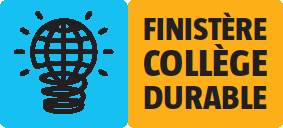 COLLEGE :			VILLE :PRESENTAT ION DE LA DEMANDE (contexte, point d’étape, motivation)Présenter la démarche menée dans l’établissement pour développer le projet. Donner des éléments de contexte motivant la demande de label  Préciser l’articulation avec le projet d’établissement, en quoi ce projet est-il structurant pour le collège. B –EVALUATION DU PROJET ET  DES ACTIONS MENEES (Remplir la grille d’évaluation jointe annexe 4) Vous pouvez y adjoindre tous documents complémentaires valorisant votre projet ou vos actions 						A		, le										Le(la) chef(fe) d’établissementNom de la personne en charge de la coordination du projet FonctionCoordonnées :Courriel, Téléphone